Print this calendar Waterloo Community School District High School 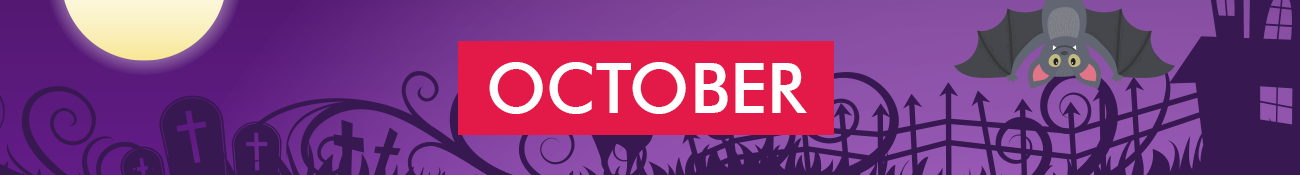 LunesMartesMiércolesJuevesViernes1 Palitos de mozzarella 48Taco de pollo 19Sand.de Pollo a la parrilla . 33Chicken Ranch Wrap 48Ensalada Chef 14 w /Muffin de Maíz 36* Pizza de tres carnes 42Yogurt Box 53Frijoles Horneados 29Apio 2Ensalada de lechuga romanaAnimal Crackers 21Manzanas de Canela 29Jugo 152 Crispito de Chile / Queso 38Walking Taco 26Slopppy Joe 43Envoltura de Jamón y Queso 47Ensalada de pollo en tiras 14con muffin de maíz 36Pepperoni de pan francés 33Yogurt Box 53Papas Fritas al Horno 14Tiras de pimiento rojo 3Ensalada de lechuga romanaPalito de pan 16Duraznos 24Jugo 153 Macarrones con queso 33Taco de pollo 19Sand de pollo picante. 47Envoltura César de Pollo 41Ensalada Chef 14 w /Muffin de Maíz 36Taco Pizza 61Yogurt Box 53Chícharos 13Ensalada de col 12Ensalada de lechuga romanaGoldfish 16Naranjas Mandarinas 28Jugo 154 Chile 39Goldfish 16Taco 22Hot Dog 24Buffalo Chicken Wrap 20* Ensalada de tocino y pollo 7con muffin 36* Ck Bacon Ranch Pizza 44Yogurt Box 53Zanahorias al vapor 7Elección de los gerentes de VegtEnsalada de lechuga romanaGalletas saladas 7Fruta Mixta 25Jugo 157 Pollo Teriyaki 9Arroz Integral 21Taco 22Hamburguesa con queso 34* Chicken Club Wrap 48* Ensalada de tocino y pollo 7con muffin 36Buffalo Chicken Pizza 47Yogurt Box 53Sweet Pot Crinkles 17Tomate Cherry 2Ensalada de lechuga romanaBear Grahams 21Tazón de Fruta 20Jugo 158 Nachos de carne y queso 46Taco de pollo 19Sand. Empanizado de  pollo. 45Chicken Ranch Wrap 48Ensalada Chef 14 w /Muffin de Maíz 36* Pizza de tres carnes 42Yogurt Box 53Brócoli con Queso 5Pepinos 3Ensalada de lechuga romanaAnimal Crackers 21Trocitos de manzana 8Jugo 159 Baja Bowl 47Arroz Integral 21Walking Taco 26* BBQ Rib Sandwich 62Envoltura de Jamón y Queso 47Ensalada de pollo en tiras 14con muffin de maíz 36* Pizza de pepperoni 41Pan Francés Queso 29Yogurt Box 53Frijoles Refritos 15Ensalada de Frijoles Negros 12Ensalada de lechuga romanaPera Fresca 25Jugo 1510 Lasaña 44Taco de pollo 19Sand de pollo picante. 47Envoltura César de Pollo 41Ensalada Chef 14 w /Muffin de Maíz 36Pizza hawaiana 55Yogurt Box 53Vegetales Mixtos 12Tiras de pimiento verde 3Ensalada de lechuga romanaGoldfish 16Mezcla de frutas 12Jugo 1511 14 Pollo Mandarin  19Arroz Integral 21Taco 22Corn Dog 30* Chicken Club Wrap 48* Ensalada de tocino y pollo 7con muffin 36Hamburguesa Pizza 42Yogurt Box 53Chícharos 13Mini zanahorias 3Ensalada de lechuga romanaBear Grahams 21Slushie de Frambuesa  20Jugo 1515 Palitos de mozzarella 48Taco de pollo 19Sand. Empanizado de  pollo. 45Chicken Ranch Wrap 48Ensalada Chef 14 w /Muffin de Maíz 36* Pizza de tres carnes 42Yogurt Box 53Frijoles Horneados 29Ensalada de tres frijoles 13Ensalada de lechuga romanaAnimal Crackers 21Peras 25Jugo 1516 Bocado de pollo Buffalo 14Walking Taco 26Pollo a la parrilla de arena. 33Envoltura de Jamón y Queso 47Ensalada de pollo en tiras 14con muffin de maíz 36Pepperoni de pan francés 33Yogurt Box 53Porciones de papa 17Rebanadas de calabacín 2Ensalada de lechuga romanaPalito de pan 16Duraznos 24Jugo 1517 18 21 Crunchers de pizza 41Taco 22Hamburguesa con queso 34* Chicken Club Wrap 48* Ensalada de tocino y pollo 7con muffin 36Buffalo Chicken Pizza 47Yogurt Box 53Papas con queso 17Mini zanahorias 3Ensalada de lechuga romanaBear Grahams 21Gajos de  Naranjas 6Jugo 1522 Nachos de queso 43Taco de pollo 19Sand. Empanizado de  pollo. 45Chicken Ranch Wrap 48Ensalada Chef 14 w /Muffin de Maíz 36* Pizza de tres carnes 42Yogurt Box 53Frijoles Refritos 15Apio 2Ensalada de lechuga romanaAnimal Crackres 21Pasas 29Jugo 1523 Pollo con palomitas de maíz 17Walking Taco 26Hot Dog 24Envoltura de Jamón y Queso 47Ensalada de pollo en tiras 14con muffin de maíz 36* Pizza de pepperoni 41Pan Francés Queso 29Yogurt Box 53Sweet Pot Crinkles 17Ensalada de col 12Ensalada de lechuga romanaPalito de pan 16Trocitos de manzana 8Jugo 1524 Estofado Húngaro 12Taco de pollo 19Arena de pollo picante. 47Ensalada Chef 14 w /Muffin de Maíz 36Envoltura César de Pollo 41Pizza hawaiana 55Yogurt Box 53Maíz 16Pepinos 3Ensalada de lechuga romanaGoldfish 16Pera Fresca 25
Juice 15 25 Palitos de mozzarella 48Taco 22Jamón picante  suizo 32Buffalo Chicken Wrap 20* Ensalada de tocino y pollo 7con muffin 36BLT Pizza 58Yogurt Box 53Verduras Asadas 5Ensalada de lechuga romanaElección de los gerentes de VegtGalletas saladas 7Fruta Mixta 25Jugo 15 28 Crispito de Chile / Queso 38Taco 22Sand. de Pavo Empanizado . 44* Chicken Club Wrap 48* Ensalada de tocino y pollo 7con muffin 36* Pizza de salchichaYogurt Box 53Zanahorias al vapor 7EspinacasEnsalada de lechuga romanaBear Grahams 21Mezcla de frutas 12Jugo 1529 Muslo de pollo 5Rollo de Té 13Taco de pollo 19Sand. Empanizado de  pollo. 45Chicken Ranch Wrap 48Ensalada Chef 14 w /Muffin de Maíz 36* Pizza de tres carnes 42Yogurt Box 53Puré de papas 17SalsaBrócoli fresco 2Ensalada de lechuga romanaAnimal Crackers 21Duraznos 24Jugo 1530 Lasaña 44Walking Taco 26Pollo a la parrilla de arena. 33Envoltura de Jamón y Queso 47Ensalada de pollo en tiras 14con muffin de maíz 36Pepperoni de pan francés 33Yogurt Box 53Vegetales Mixtos 12Mini zanahorias 3Ensalada de lechuga romanaPalito de pan 16Manzanas de Canela 29Jugo 1531 Nuggets de pollo 15Taco de pollo 19Sand. de pollo picante. 47Envoltura César de Pollo 41Ensalada Chef 14 w /Muffin de Maíz 36Taco Pizza 61Yogurt Box 53Frijoles Horneados 29Ensalada de tres frijoles 13Ensalada de lechuga romanaGoldfish 16Naranjas Mandarinas 28Jugo 15Siempre estamos buscando Sustitutos del Servicio de Alimentos.  Póngase en Contacto con Recursos Humanos hoy!La Leche se ofrece con todas las comidasLos Menús están sujetos a cambioEsta Institución es un Proveedor de Igualdad de Oportunidad*Los artículos son de producto de cerdo